ΠΡΟΚΗΡΥΞΗΓια  την πλήρωση τριών (3) θέσεων δικηγόρων με έμμισθη εντολή στο Υπουργείο Ψηφιακής  Διακυβέρνησης (ΥπΨηΔ).Ο ΥΠΟΥΡΓΟΣ ΕΠΙΚΡΑΤΕΙΑΣΈχοντας υπόψη:Τις διατάξεις:α) του ν. 4623/2019 «Ρυθμίσεις του Υπουργείου Εσωτερικών, διατάξεις για την ψηφιακή διακυβέρνηση, συνταξιοδοτικές ρυθμίσεις και άλλα επείγοντα ζητήματα» (Α΄134), όπως ισχύει, ιδίως μετά την τροποποίηση του με το άρθρο 51 παρ. 5 του ν. 4635/2019 ( Α΄167)β) των άρθρων 42-46 του ν. 4194/2013 «Κώδικας Δικηγόρων» (Α΄ 208), όπως ισχύουν,γ) των άρθρων 7 και 9 του ν. 4354/2015 «Διαχείριση των μη εξυπηρετούμενων δανείων, μισθολογικές ρυθμίσεις και άλλες επείγουσες διατάξεις εφαρμογής της συμφωνίας δημοσιονομικών στόχων και διαρθρωτικών μεταρρυθμίσεων» (Α΄176), όπως ισχύουν,δ) των άρθρων 24 έως 31, 34 και 38 του π.δ. 82/2017 «Οργανισμός του Υπουργείου Ψηφιακής Πολιτικής, Τηλεπικοινωνιών και Ενημέρωσης» (Α΄ 117), σε συνδυασμό με το άρθρο 51 παρ 5 του ν. 4635/2019 (Α΄167),ε) των άρθρων 1 και 5 του π.δ. 81/2019 «Σύσταση, συγχώνευση, μετονομασία και κατάργηση Υπουργείων και καθορισμός των αρμοδιοτήτων τους - Μεταφορά υπηρεσιών και αρμοδιοτήτων μεταξύ Υπουργείων» (Α΄119), δυνάμει των οποίων η (νυν) Γραμματεία Επικοινωνίας και Ενημέρωσης μεταφέρθηκε, από 08.07.2019, ως σύνολο αρμοδιοτήτων, θέσεων, προσωπικού και εποπτευόμενων φορέων από το καταργηθέν Υπουργείο Ψηφιακής Πολιτικής, Τηλεπικοινωνιών και Ενημέρωσης στον Πρωθυπουργό,στ) του π.δ. 83/2019 «Διορισμός Αντιπροέδρου της Κυβέρνησης, Υπουργών, Αναπληρωτών Υπουργών και Υφυπουργών» (Α΄121),ζ) του άρθρου 13 του π.δ. 84/2019 «Σύσταση και κατάργηση Γενικών Γραμματειών και Ειδικών Γραμματειών/Ενιαίων Διοικητικών Τομέων Υπουργείων» (Α΄123).   2. Την υπ’ αριθ. Υ6/9.7.2019 Απόφαση του Πρωθυπουργού «Ανάθεση αρμοδιοτήτων στον Υπουργό Επικρατείας» (Β’ 2902).   3. Tην υπ’ αριθ. ΔΙΠΑΑΔ/Φ.ΕΓΚΡ./140/6371/12.4.2018 απόφαση της Επιτροπής της Πράξης Υπουργικού Συμβουλίου 33/2006 (άρθρο 2, παρ.1), με την οποία εγκρίθηκε η πρόσληψη τριών (3) δικηγόρων με έμμισθη εντολή στο πρώην Υπουργείο Ψηφιακής Πολιτικής, Τηλεπικοινωνιών και Ενημέρωσης,   4. Τη με αρ. πρωτ. 7469/23.05.2018 (ΑΔΑ: 6Λ10465ΧΘ0-Β3Δ) προκήρυξη του Υπουργού Ψηφιακής Πολιτικής, Τηλεπικοινωνιών και Ενημέρωσης για την πλήρωση τριών (3) θέσεων δικηγόρων (ΠΕ Ειδικών Νομικών Συνεργατών), στο Υπουργείο Ψηφιακής Πολιτικής Τηλεπικοινωνιών και Ενημέρωσης με σχέση έμμισθης εντολής.    5. Το γεγονός ότι οι εργασίες της συγκληθείσας πενταμελούς Επιτροπής του άρθρου 43 του ν. 4194/2013 σταμάτησαν λόγω της προκήρυξης των εθνικών εκλογών της 7.7.2019 στο στάδιο του αποκλεισμού- για τυπικούς λόγους- υποψηφίων, χωρίς να προχωρήσει η επιτροπή στο επόμενο στάδιο της διαδικασίας, δηλαδή της κλήσης των υποψηφίων σε συνέντευξη. 	6. 	Το υπ’ αριθμ. ΔΠΥ/50/2020/13.1.2020 έγγραφο της Διεύθυνσης Προϋπολογισμού και Δημοσιονομικών Αναφορών του Υπουργείου Ψηφιακής Διακυβέρνησης σε συνέχεια του υπ’ αριθμ. 1532/Η/18.12.2017 εγγράφου της ίδιας υπηρεσίας περί ύπαρξης δεσμευμένων και εγκεκριμένων πιστώσεων του τακτικού προϋπολογισμού του Ειδικού Φορέα 1053/101/0000000 συνολικής ετήσιας δαπάνης 84.240 ευρώ.    7. Το γεγονός ότι, λόγω της από 08.07.2019 μεταφοράς της (νυν) Γενικής Γραμματείας Επικοινωνίας και Ενημέρωσης από το π. Υπουργείο Ψηφιακής Πολιτικής Τηλεπικοινωνιών και Ενημέρωσης στον Πρωθυπουργό, έχει μεταβληθεί ουσιωδώς το αντικείμενο απασχόλησης των προς πλήρωση θέσεων.   8. Τις υπηρεσιακές ανάγκες του Υπουργείου Ψηφιακής Διακυβέρνησης, που καθιστούν αναγκαία την υποστήριξη και επικουρία του έργου του με κάλυψη των προβλεπόμενων οργανικών θέσεων δικηγόρων (ΠΕ Ειδικών Νομικών Συνεργατών) με έμμισθη εντολή.ΑΠΟΦΑΣΙΖΟΥΜΕ1. Την ανάκληση της με αρ. πρωτ. 7469/23.05.2018 (ΑΔΑ: 6Λ10465ΧΘ0-Β3Δ) προκήρυξης του Υπουργού Ψηφιακής Πολιτικής, Τηλεπικοινωνιών και Ενημέρωσης.2.  Την επαναπροκήρυξη της πλήρωσης τριών (3) θέσεων δικηγόρων (ΠΕ Ειδικών Νομικών Συνεργατών), στο Υπουργείο Ψηφιακής Διακυβέρνησης με σχέση έμμισθης εντολής, με πάγια μηνιαία αντιμισθία, κατόπιν επιλογής, σύμφωνα με τις διατάξεις του άρθρου 43 του ν. 4194/2013.I. 1. Οι δικηγόροι, που θα προσληφθούν, θα καταλάβουν τις τρεις  (3) κενές θέσεις που προβλέπονται στον Οργανισμό του νυν Υπουργείου Ψηφιακής Διακυβέρνησης (άρθρα 34 και 38 του π.δ. 82/2017 σε συνδυασμό με το άρθρο 51 παρ. 5 του ν. 4635/2019).    2. Το αντικείμενο απασχόλησης των τριών (3) δικηγόρων που πρόκειται να προσληφθούν στο ΥπΨηΔ με σχέση έμμισθης εντολής συνίσταται, ενδεικτικά,  στον έλεγχο νομιμότητας διοικητικών πράξεων, στην κατάρτιση και στον έλεγχο συμβάσεων, στην παροχή ενημερωτικών γνωμοδοτικών σημειωμάτων και εν γένει στην παροχή κάθε είδους νομικών υπηρεσιών, ιδίως επί θεμάτων:         Α. i) Δημοσίων Συμβάσεων, ii) Υπαλληλικού Κώδικα (ν. 3528/2007), iii) Δημοσίου Λογιστικού, iv) Δικαίου Τηλεπικοινωνιών και Ταχυδρομείων, v) Δικαίου προστασίας προσωπικών δεδομένων, vi) Κυβερνοασφάλειας, vii) Διαδικτύου και νέων τεχνολογιών, viii) Τομέα Οπτικοακουστικών Μέσων.        Β. i) Επεξεργασίας νομοθετικών και κανονιστικών ρυθμίσεων αρμοδιότητας του Υπουργείου και κατάρτισης νομοσχεδίων, προεδρικών διαταγμάτων και υπουργικών αποφάσεων σε συνεργασία με τις καθ’ ύλην αρμόδιες υπηρεσίες του Υπουργείου, ii) Εφαρμογής και ενσωμάτωσης Οδηγιών και άλλων ευρωπαϊκών κειμένων με την κατάρτιση νομοσχεδίων και προεδρικών διαταγμάτων, iii) Παροχής ενημερωτικών γνωμοδοτικών σημειωμάτων προς την πολιτική ηγεσία και τις υπηρεσίες του Υπουργείου σχετικά με τη διασφάλιση της νομιμότητας διοικητικών πράξεων, iv)  Επεξεργασίας και νομικού ελέγχου των συμβάσεων, που συνάπτει το Υπουργείο με τρίτους, των διοικητικών πράξεων, καθώς και των προκηρύξεων για την ανάθεση έργων, προμηθειών και υπηρεσιών σε τρίτους, v) Επεξεργασίας των συμβάσεων μίσθωσης ακινήτων ανάμεσα στο Υπουργείο και τρίτους ή των συμβάσεων παραχώρησης χρήσης ακινήτων στο Υπουργείο, vi) Σχεδιασμού έργων του δημοσίου τομέα σε σχέση με έργα Τομέα Τεχνολογιών Πληροφορικής και Επικοινωνιών (ΤΠΕ) και αναζήτησης κατάλληλου μέσου χρηματοδότησής ( Ευρωπαϊκά εργαλεία χρηματοδότησης, ΕΣΠΑ, ΠΔΕ κλπ) και        Γ. Παρακολούθησης του ισχύοντος νομοθετικού και κανονιστικού πλαισίου στους τομείς αρμοδιότητας του ΥπΨηΔ.      3. Οι δικηγόροι που θα προσληφθούν θα συνδράμουν σε νομικό επίπεδο τα συλλογικά όργανα του Υπουργείου, εφόσον αυτό ζητηθεί από τις αρμόδιες υπηρεσίες, χωρίς πρόσθετη αμοιβή.   4. Οι δικηγόροι παρέχουν τις ανωτέρω υπηρεσίες στο οικείο κατάστημα, για χρόνο που ανταποκρίνεται στις εκάστοτε υπάρχουσες υπηρεσιακές συνθήκες.   5. Οι αποδοχές των  έμμισθων δικηγόρων  καθορίζονται από την ισχύουσα νομοθεσία και εν προκειμένω από την παρ. 10 του άρθρου 9 του ν. 4354/2015. Οι έμμισθοι δικηγόροι υπάγονται οργανικά στο Υπουργείο Ψηφιακής Διακυβέρνησης και ακολουθούν την προβλεπόμενη από την κείμενη νομοθεσία υπηρεσιακή εξέλιξη. Οι δικηγόροι ασφαλίζονται στον οικείο τους φορέα σύμφωνα με την εκάστοτε νομοθεσία.     6. ΠΡΟΫΠΟΘΕΣΕΙΣ ΣΥΜΜΕΤΟΧΗΣΟι υποψήφιοι και για τις ανωτέρω θέσεις πρέπει να πληρούν τις παρακάτω προϋποθέσεις:Α. Να είναι Έλληνες πολίτες.Β. Να μην έχουν συμπληρώσει το 67ο έτος της ηλικίας τους, σύμφωνα με τις διατάξεις της παρ. 1 του άρθρου 45 του Κώδικα Δικηγόρων (ν. 4194/2013).Γ. Να είναι Δικηγόροι, μέλη ενός από τους Δικηγορικούς Συλλόγους της χώρας, τουλάχιστον παρ΄ Εφέταις.Δ. Να έχουν συμπληρώσει μέχρι την ημερομηνία υποβολής της αίτησης τουλάχιστον δέκα (10) έτη πραγματικής δικηγορίας (δικαστηριακής ή/και συμβουλευτικής) από την εγγραφή τους στον δικηγορικό σύλλογο.          Ε. Να μην έχουν τιμωρηθεί πειθαρχικά και να μην κατέχουν άλλη έμμισθη θέση.ΣΤ. Να έχουν εκπληρώσει οι άνδρες τις στρατιωτικές υποχρεώσεις τους ή να έχουν απαλλαγεί νόμιμα και οριστικά από αυτές, να μην είναι ανυπότακτοι και να μην έχουν καταδικασθεί για λιποταξία με τελεσίδικη απόφαση.Ζ. Να έχουν την υγεία και τη φυσική καταλληλότητα για την άσκηση των καθηκόντων τους, σύμφωνα με τα οριζόμενα στο άρθρο 7 του ν. 3528/2007.Η. Να μην έχουν κώλυμα διορισμού, λόγω ποινικής καταδίκης ή επειδή τελούν υπό στερητική ή/και επικουρική δικαστική συμπαράσταση, σύμφωνα με τα οριζόμενα στο άρθρο 8 του ν. 3528/2007, ούτε κατά το χρόνο λήξης της προθεσμίας υποβολής των αιτήσεων, ούτε κατά το χρόνο διορισμού.Θ. Να είναι κάτοχοι πτυχίου Νομικού Τμήματος Νομικής Σχολής Α.Ε.Ι. της ημεδαπής ή ισότιμου τίτλου Νομικού Τμήματος Πανεπιστημιακής Σχολής της αλλοδαπής, νόμιμα αναγνωρισμένου.Ι. Να έχουν άριστη γνώση της αγγλικής γλώσσας, αποδεικνυόμενη κατά τα οριζόμενα στο αρ. 28 του π.δ. 50/2001 (ΦΕΚ Α’ 39), όπως ισχύει. Άριστη γνώση και άλλης ξένης γλώσσας των χωρών-μελών της Ευρωπαϊκής Ένωσης, αποδεικνυόμενη σύμφωνα με το προηγούμενο εδάφιο, θα συνεκτιμηθεί.Όλα τα ανωτέρω έγγραφα υποβάλλονται σε ευκρινή φωτοαντίγραφα, σύμφωνα με τις διατάξεις του άρθρου 1 του ν. 4250/2014 (Α΄ 74) και τα οριζόμενα στην ενότητα ΙV της παρούσας.ΙΙ. ΚΡΙΤΗΡΙΑ ΑΞΙΟΛΟΓΗΣΗΣ - ΕΠΙΛΟΓΗΣΓια την επιλογή και πρόσληψη λαμβάνονται υπόψη η προσωπικότητα του υποψηφίου, η επιστημονική του κατάρτιση, η εξειδίκευση στο αντικείμενο της απασχόλησης, η επαγγελματική πείρα-επάρκεια, η γνώση ξένων γλωσσών και συνεκτιμάται η οικογενειακή κατάσταση και η πρόβλεψη της εξέλιξης. Οι υποψήφιοι αποδεικνύουν τα προσόντα, τις ιδιότητες και τα κριτήρια που λαμβάνονται υπόψη για τον καθορισμό της σειράς αξιολόγησής τους με την κατάθεση των απαιτούμενων δικαιολογητικών της ενότητας III της παρούσας. Κρίσιμος χρόνος για τον έλεγχο της συνδρομής των τυπικών και ουσιαστικών προσόντων είναι ο χρόνος λήξης της προθεσμίας για την υποβολή των αιτήσεων. Ειδικότερα, ως προς το κριτήριο της επιστημονικής κατάρτισης η Επιτροπή λαμβάνει υπόψη, τυχόν, προσκομισθέντες τίτλους μεταπτυχιακών σπουδών  (μεταπτυχιακό- διδακτορικό), μόνο εφόσον οι εν λόγω τίτλοι αφορούν στα γνωστικά αντικείμενα του δημοσίου (ενδεικτικά  συνταγματικό, διοικητικό, δημόσιο λογιστικό, δημόσιες συμβάσεις κλπ), ή αστικού (ενδεικτικά «γενικό αστικό δίκαιο», «αστικό δίκαιο και νέες τεχνολογίες», «αστικό δίκαιο & σύγχρονες οικονομικές συναλλαγές» κλπ) ή εμπορικού (ενδεικτικά εταιρικό, τραπεζικό, χρηματοοικονομικό, πνευματική ιδιοκτησία κλπ) ή ευρωπαϊκού δικαίου ή στα γνωστικά πεδία νομικού και χρηματοοικονομικού περιεχομένου ή περιφερειακής ανάπτυξης και οικονομικής πολιτικής,  και βαθμολογεί αυτούς σύμφωνα με τα οριζόμενα στο με στοιχεία ΙΙ. 7. της παρούσας.  Επίσης, η Επιτροπή ως προς τα κριτήρια της εξειδίκευσης στο αντικείμενο απασχόλησης, και της επαγγελματικής πείρας και επάρκειας, βαθμολογεί την εμπειρία των υποψηφίων, σύμφωνα με τα οριζόμενα στο με στοιχεία ΙΙ. 7. της παρούσας, η οποία αποδεικνύεται με κάθε πρόσφορο έγγραφο, όπως: i) δικαστικές αποφάσεις, από τις οποίες να προκύπτει η παράσταση του υποψηφίου, ii) δικόγραφα (εισαγωγικά δικόγραφα, ένδικα βοηθήματα και μέσα, προτάσεις και υπομνήματα), τα οποία πρέπει να φέρουν υπογραφή και σφραγίδα του υποψηφίου και να έχουν κατατεθεί νομίμως είτε από τον ίδιο τον υποψήφιο είτε από άλλο πρόσωπο, iii) γνωμοδοτήσεις, οι οποίες φέρουν τον αριθμό πρωτοκόλλου του φορέα ή συνοδεύονται με την εντολή γνωμοδότησης, iv) βεβαιώσεις προϋπηρεσίας. Ειδικά για τις βεβαιώσεις προϋπηρεσίας θα πρέπει: αα) αν αυτές προέρχονται από δημόσιους φορείς να φέρουν αριθμό πρωτοκόλλου του φορέα και να συνοδεύονται από το αναγκαίο αποδεικτικό υλικό ως προς την ποιοτική και ποσοτική ενασχόληση του υποψηφίου με το περιγραφόμενο σε αυτήν αντικείμενο απασχόλησης και ββ) αν αυτές προέρχονται από ιδιώτες ή εργοδότες (του ιδιωτικού τομέα) να φέρουν υπογραφή και σφραγίδα του υπογράφοντος, να αναγράφουν την ιδιότητά του και στοιχεία για την περίοδο, κατά την οποία ο βεβαιών ασκούσε τα καθήκοντά του στη θέση αυτή. Η επιλογή θα γίνει επί τη βάσει του κάτωθι πίνακα κριτηρίων αξιολόγησης και σύμφωνα με τα ειδικότερα προβλεπόμενα σε αυτόν. Η Επιτροπή χρησιμοποιεί ως κλίμακα βαθμολογίας για τα ανωτέρω κριτήρια την κλίμακα 1-10, επιτρεπομένης της βαθμολόγησης με δεκαδικά στοιχεία. Η σταθμισμένη βαθμολογία του κάθε κριτηρίου είναι το γινόμενο του επί μέρους συντελεστή βαρύτητας του κριτηρίου επί τη βαθμολογία του, το οποίο στρογγυλοποιείται στα 2 δεκαδικά ψηφία, και η συνολική βαθμολογία του κάθε υποψηφίου είναι το άθροισμα των σταθμισμένων βαθμολογιών όλων των κριτηρίων.Οι συντελεστές βαρύτητας των ανωτέρω κριτηρίων μετά των ειδικότερων προϋποθέσεων και λεπτομερειών καθορίζονται ως εξής:ΙΙΙ. ΔΙΚΑΙΟΛΟΓΗΤΙΚΑ ΣΥΜΜΕΤΟΧΗΣ - ΠΡΟΘΕΣΜΙΑ ΥΠΟΒΟΛΗΣΟι υποψήφιοι πρέπει να υποβάλουν αυτοπροσώπως ή να αποστείλουν με συστημένη επιστολή, σε κλειστό φάκελο, στο Υπουργείο Ψηφιακής Διακυβέρνησης/  Διεύθυνση Διοικητικών Υπηρεσιών, Τμήμα Προσωπικού ΙΔΑΧ και λοιπών κατηγοριών (Φραγκούδη 11 & Αλ. Πάντου, Τ.Κ. 101 63 Καλλιθέα), σε αποκλειστική προθεσμία τριάντα (30) ημερών από την επομένη της δημοσίευσης της προκήρυξης στον ημερήσιο τύπο, αίτηση υποψηφιότητας συνοδευόμενη απαραίτητα, και επί ποινή αποκλεισμού από την περαιτέρω διαδικασία, από τα ακόλουθα δικαιολογητικά: 1. Φωτοαντίγραφο των δύο όψεων του αστυνομικού δελτίου ταυτότητας ή ελλείψει ταυτότητας, φωτοαντίγραφο των κρίσιμων σελίδων του διαβατηρίου (δηλ. αυτών όπου αναφέρονται ο αριθμός και τα στοιχεία ταυτότητας του κατόχου), 2. Πιστοποιητικό οικογενειακής κατάστασης,3. Πιστοποιητικό Ποινικού Μητρώου,4. Πιστοποιητικό του οικείου Δικηγορικού Συλλόγου, από το οποίο να προκύπτει η ημερομηνία εγγραφής στο Σύλλογο, η ιδιότητά του  ως δικηγόρου τουλάχιστον παρ΄ Εφέταις, και ότι ο υποψήφιος δεν έχει τιμωρηθεί πειθαρχικά και δεν κατέχει άλλη έμμισθη θέση,5. Υπεύθυνη δήλωση του άρθρου 8 του ν. 1599/1986, από την οποία προκύπτει ότι ο υποψήφιος δικηγόρος: α) δεν τελεί υπό στερητική ή επικουρική δικαστική συμπαράσταση και β) δεν είναι έμμισθος κατά την έννοια του άρθρου 42 του Κώδικα Δικηγόρων. Δικηγόροι που κατέχουν άλλη έμμισθη θέση ή που παρέχουν τις υπηρεσίες τους σε άλλο νομικό πρόσωπο του δημόσιου τομέα, μπορούν να υποβάλουν υποψηφιότητα, εάν συνυποβάλουν υπεύθυνη δήλωση, με την οποία να δηλώνουν ότι, εφόσον προσληφθούν στο Υπουργείο Ψηφιακής Διακυβέρνησης, θα παραιτηθούν από την άλλη έμμισθη θέση ή θα πάψουν να αναλαμβάνουν υποθέσεις άλλου νομικού προσώπου ή να λαμβάνουν πάγια αμοιβή από νομικό πρόσωπο του δημόσιου τομέα. Στην περίπτωση αυτή, δεν μπορούν να αναλάβουν υπηρεσία αν δεν προσκομίσουν βεβαίωση του νομικού προσώπου, στο οποίο παρέχουν τις υπηρεσίες τους, ότι παραιτήθηκαν από την έμμισθη θέση τους ή έπαψαν να αναλαμβάνουν υποθέσεις ή να λαμβάνουν περιοδική αμοιβή,6. Φωτοαντίγραφα των τίτλων σπουδών και γλωσσομάθειας, σύμφωνα με τα οριζόμενα στην ενότητα IV. της παρούσας και7. Βιογραφικό σημείωμα  συνοδευόμενο από αποδεικτικά έγγραφα για την επιστημονική κατάρτιση και επαγγελματική δράση τους, στο οποίο να αναφέρεται αναλυτικά η εμπειρία τους.Το εμπρόθεσμο των αιτήσεων που αποστέλλονται ταχυδρομικώς κρίνεται με βάση την ημερομηνία που φέρει ο φάκελος αποστολής, ο οποίος, μετά την αποσφράγισή του, επισυνάπτεται στην αίτηση του υποψηφίου.Συμπλήρωση τυχόν ελλειπόντων δικαιολογητικών ή/και συμπληρωματικών ή διευκρινιστικών, επιτρέπεται μόνο μέχρι τη λήξη της προθεσμίας υποβολής των δικαιολογητικών και υποβάλλονται συνοδευόμενα σε κάθε περίπτωση από ανάλογη αίτηση σε κλειστό φάκελο με την ένδειξη «ΑΝΤΙΚΑΤΑΣΤΑΣΗ ΔΙΚΑΙΟΛΟΓΗΤΙΚΩΝ» ή «ΣΥΜΠΛΗΡΩΣΗ ΔΙΚΑΙΟΛΟΓΗΤΙΚΩΝ». Δικαιολογητικά που κατατίθενται μετά το πέρας της προθεσμίας υποβολής αυτών δεν λαμβάνονται υπόψη μέχρι την έκδοση της απόφασης επιλογής της πενταμελούς επιτροπής. IV. ΤΡΟΠΟΣ ΥΠΟΒΟΛΗΣ ΔΙΚΑΙΟΛΟΓΗΤΙΚΩΝ/ΑΠΟΔΕΙΞΗΣ ΠΡΟΣΟΝΤΩΝΟι υποψήφιοι καλούνται να υποβάλουν τα απαιτούμενα δικαιολογητικά σε ευκρινή φωτοαντίγραφα, σύμφωνα με τις διατάξεις του άρθρου 1 του ν. 4250/2014 (ΦΕΚ Α’ 74), ως εξής:Τίτλοι/Πιστοποιητικά/Βεβαιώσεις της ημεδαπήςΑ. Δημόσια έγγραφα ημεδαπής, δηλαδή έγγραφα που έχουν εκδοθεί από υπηρεσίες και φορείς του δημόσιου και του ευρύτερου δημόσιου τομέα (π.χ. τίτλοι σπουδών, άδειες, πιστοποιητικά, βεβαιώσεις κ.λπ.), υποβάλλονται και γίνονται υποχρεωτικά αποδεκτά σε ευκρινή φωτοαντίγραφα των πρωτοτύπων εγγράφων ή των ακριβών αντιγράφων τους.Β. Ιδιωτικά έγγραφα ημεδαπής, δηλαδή έγγραφα που δεν εκδίδονται από υπηρεσίες και φορείς του δημόσιου και του ευρύτερου δημόσιου τομέα (εκδίδονται από ιδιωτικούς φορείς), υποβάλλονται και γίνονται υποχρεωτικά αποδεκτά σε ευκρινή φωτοαντίγραφα από αντίγραφα ιδιωτικών εγγράφων, τα οποία έχουν επικυρωθεί από δικηγόρο καθώς και σε ευκρινή φωτοαντίγραφα από τα πρωτότυπα όσων ιδιωτικών εγγράφων φέρουν θεώρηση από υπηρεσίες και φορείς του δημόσιου και του ευρύτερου δημόσιου τομέα.Τίτλοι/Πιστοποιητικά/Βεβαιώσεις της αλλοδαπήςΤίτλοι, πιστοποιητικά και βεβαιώσεις της αλλοδαπής που προσκομίζονται πρέπει να είναι επίσημα μεταφρασμένοι στην ελληνική γλώσσα. Η επίσημη μετάφρασή τους γίνεται από αρμόδια κατά νόμο αρχή του Υπουργείου Εξωτερικών ή την Πρεσβεία ή το Προξενείο της ξένης χώρας στην Ελλάδα ή από δικηγόρο ή από άμισθο διερμηνέα διορισμένο βάσει του ν. 148/26-12-1913/1-2-1914. Ειδικώς, μετά τον νέο Κώδικα Δικηγόρων (άρθρο 36 του ν. 4194/2013), μεταφράσεις ξενόγλωσσων εγγράφων που γίνονται από δικηγόρο μετά την 27.09.2013 γίνονται δεκτές εφόσον ο δικηγόρος βεβαιώνει ότι ο ίδιος έχει επαρκή γνώση της γλώσσας από και προς την οποία μετέφρασε. Σημειώνεται ότι, σύμφωνα με τη νομολογία του Συμβουλίου της Επικρατείας, προκειμένου περί τίτλων σπουδών με τους οποίους αποδεικνύεται η γνώση της ξένης γλώσσας, τίτλοι που προσκομίζονται σε απλά φωτοαντίγραφα γίνονται δεκτοί, υπό την προϋπόθεση ότι προσκομίζονται επικυρωμένες μεταφράσεις αυτών, στις οποίες γίνεται μνεία ότι στους νόμιμους μεταφραστές είχαν προσκομισθεί τα πρωτότυπα η επικυρωμένα αντίγραφα των τίτλων. Τα ανωτέρω (τίτλοι, πιστοποιητικά και βεβαιώσεις) γίνονται υποχρεωτικά αποδεκτά σε ευκρινή φωτοαντίγραφα από αντίγραφα εγγράφων που έχουν εκδοθεί από αλλοδαπές αρχές και έχουν επικυρωθεί από δικηγόρο. Γίνονται, επίσης, υποχρεωτικά αποδεκτά ευκρινή φωτοαντίγραφα από αντίγραφα αλλοδαπών ιδιωτικών εγγράφων, τα οποία έχουν επικυρωθεί από δικηγόρο.1. ΤΙΤΛΟΙ ΣΠΟΥΔΩΝΣτους τίτλους σπουδών θα πρέπει να αναγράφεται ο ακριβής βαθμός, η ημερομηνία και το έτος κτήσης αυτού. Σε περίπτωση που ο βαθμός εκφράζεται με αξιολογικό χαρακτηρισμό ή με ακέραιο αριθμό πρέπει να υποβληθεί και βεβαίωση της οικείας σχολής για τον ακριβή αριθμητικό βαθμό, με δύο δεκαδικά ψηφία. Σε περίπτωση που από τους προσκομιζόμενους τίτλους σπουδών δεν προκύπτει ακριβής αριθμητικός βαθμός, τότε θα βαθμολογείται με τον βαθμό πέντε (5) της κλίμακας 1-10 .Εάν ο τίτλος έχει αποκτηθεί στην αλλοδαπή απαιτείται:Πράξη αναγνώρισης από το ΔΙ.Κ.Α.Τ.Σ.Α. ή το Ι.Τ.Ε. για την ισοτιμία και αντιστοιχία του τίτλου καθώς και αντιστοιχία της βαθμολογικής κλίμακας αυτού με τη βαθμολογική κλίμακα των ημεδαπών τίτλων ή πιστοποιητικό αναγνώρισης από τον Διεπιστημονικό Οργανισμό Αναγνώρισης Τίτλων Ακαδημαϊκών και Πληροφόρησης (Δ.Ο.Α.Τ.Α.Π.) περί ισοτιμίας και αντιστοιχίας καθώς και αντιστοιχία της βαθμολογικής κλίμακας αυτών με τη βαθμολογική κλίμακα των ημεδαπών τίτλων.Σε περίπτωση που από την πράξη ή το πιστοποιητικό αναγνώρισης δεν προκύπτει το γνωστικό αντικείμενο, απαιτείται βεβαίωση από το Εκπαιδευτικό Ίδρυμα που χορήγησε τον τίτλο, η οποία να καθορίζει το γνωστικό αντικείμενο, καθώς και επίσημη μετάφρασή της.Εάν ο τίτλος έχει αποκτηθεί στην Κύπρο:Για τα πτυχία που αποκτήθηκαν πριν από την πλήρη ένταξη της Κυπριακής Δημοκρατίας στην Ευρωπαϊκή Ένωση (01.05.2004) και αναφέρονται στο π.δ. 299/1997 δεν απαιτείται αντιστοιχία. Για τα ίδια πτυχία καθώς και για όλα τα υπόλοιπα, τα οποία έχουν χρόνο κτήσης μετά την ένταξή της στην Ε.Ε. απαιτείται ισοτιμία και αντιστοιχία.•	 Ισοτιμία πτυχίων Α.Ε.Ι. που κατέχουν πολιτικοί πρόσφυγες και επαναπατριζόμενοι Έλληνες: Σύμφωνα με τη διάταξη της παραγράφου 6 του άρθρου 2 του ν. 1735/1987 «σε περίπτωση που το ΔΙ.Κ.Α.Τ.Σ.Α. και το Ινστιτούτο Τεχνολογικής Εκπαίδευσης (Ι.Τ.Ε.) δεν μπορούν να αναγνωρίσουν ισοτιμία πτυχίων Α.Ε.Ι. και Τ.Ε.Ι. που κατέχουν πολιτικοί πρόσφυγες και επαναπατριζόμενοι Έλληνες, κατά την έννοια των διατάξεων της περίπτωσης α' της παρ. 2 του άρθρου 5, λόγω ανυπαρξίας αντίστοιχης σχολής στα Α.Ε.Ι. και Τ.Ε.Ι. της ημεδαπής, καθορίζουν με βεβαίωσή τους τη συνάφεια του γνωστικού αντικειμένου του πτυχίου με πτυχίο Α.Ε.Ι. ή Τ.Ε.Ι. της ημεδαπής. Με βάση τη βεβαίωση αυτή τα παραπάνω πρόσωπα επιτρέπεται να συμμετέχουν σε διαδικασίες διορισμού ή πρόσληψης για θέσεις των οποίων τυπικό προσόν είναι εκείνο προς το οποίο έχει αναγνωρισθεί συνάφεια από το ΔΙ.Κ.Α.Τ.Σ.Α. ή το Ι.Τ.Ε.». Στις περιπτώσεις που η ισοτιμία πτυχίων Α.Ε.Ι. ή Τ.Ε.Ι. που κατέχουν πολιτικοί πρόσφυγες και επαναπατριζόμενοι Έλληνες, έχει χορηγηθεί από τον Διεπιστημονικό Οργανισμό Αναγνώρισης Τίτλων Ακαδημαϊκών και Πληροφόρησης (Δ.Ο.Α.Τ.Α.Π.) προκειμένου να συμμετέχουν σε διαδικασίες διορισμού ή πρόσληψης, πρέπει με βεβαίωση του (Δ.Ο.Α.Τ.Α.Π.) να καθορίζεται η συνάφεια του γνωστικού αντικειμένου του πτυχίου, με πτυχία Α.Ε.Ι. ή Τ.Ε.Ι. της ημεδαπής τα οποία ζητούνται από την προκήρυξη ως προσόντα διορισμού για τις προκηρυσσόμενες θέσεις. 2. ΜΕΤΑΠΤΥΧΙΑΚΟΙ/ΔΙΔΑΚΤΟΡΙΚΟΙ ΤΙΤΛΟΙ:Οι υποψήφιοι που είναι κάτοχοι διδακτορικού ή μεταπτυχιακού τίτλου σπουδών ετήσιας τουλάχιστον φοίτησης προσκομίζουν ευκρινή φωτοτυπία του διδακτορικού ή μεταπτυχιακού διπλώματος, καθώς και βεβαίωση από το Πανεπιστήμιο που να καθορίζει το γνωστικό αντικείμενο αυτών, εφόσον τούτο δεν προκύπτει σαφώς από τους προσκομιζόμενους τίτλους. Αν ο τίτλος έχει αποκτηθεί στην αλλοδαπή απαιτείται μόνον πράξη αναγνωρίσεως του τίτλου από το ΔΙ.Κ.Α.Τ.Σ.Α. ή Πιστοποιητικό Αναγνώρισης από τον Διεπιστημονικό Οργανισμό Αναγνώρισης Τίτλων Ακαδημαϊκών και Πληροφόρησης (Δ.Ο.Α.Τ.Α.Π.) περί ισοτιμίας που να έχει εκδοθεί μέχρι την τελευταία ημέρα της προθεσμίας υποβολής των αιτήσεων και σε περίπτωση που από την πράξη αναγνώρισης δεν προκύπτει το γνωστικό αντικείμενο, απαιτείται βεβαίωση από το Πανεπιστήμιο που χορήγησε τον τίτλο, η οποία να καθορίζει αυτό, καθώς και επίσημη μετάφρασή της. 3. ΤΙΤΛΟΙ ΓΛΩΣΣΟΜΑΘΕΙΑΣ:Α. Η γνώση της αγγλικής γλώσσας αποδεικνύεται με βάση το άρθρο 28 του π.δ. 50/2001, όπως τροποποιήθηκε και ισχύει, ως εξής:1) με Κρατικό Πιστοποιητικό γλωσσομάθειας αντίστοιχου επιπέδου του αρ. 1 του ν. 2740/1999 (Α΄ 186), όπως τροποποιήθηκε με την παρ.19 του άρθρου 13 του ν. 3149/2003 (Α΄141) ή2) με πιστοποιητικά αντίστοιχου επιπέδου των πανεπιστημίων CAMBRIDGE ή MICHIGAN ή3) με πιστοποιητικά αντίστοιχου επιπέδου άλλων φορέων (πανεπιστημίων ή μη) ανεξάρτητα από τη νομική τους μορφή, εφόσον είναι πιστοποιημένοι ή αναγνωρισμένοι από την αρμόδια αρχή της οικείας χώρας για να διενεργούν εξετάσεις και να χορηγούν πιστοποιητικά γνώσης της αγγλικής γλώσσας στο αντίστοιχο επίπεδο. Εάν δεν υπάρχει φορέας πιστοποίησης ή αναγνώρισης στην οικεία χώρα, απαιτείται Βεβαίωση του αρμόδιου Υπουργείου ή της Πρεσβείας της χώρας στην Ελλάδα ότι τα πιστοποιητικά που χορηγούνται από τους παραπάνω φορείς σε τρίτους, οι οποίοι δεν έχουν ως μητρική γλώσσα την Αγγλική, είναι αποδεκτά σε δημόσιες υπηρεσίες της αυτής χώρας ως έγκυρα αποδεικτικά γνώσης της Αγγλικής γλώσσας στο αντίστοιχο επίπεδο. Ως οικεία χώρα νοείται η χώρα στην οποία η μητρική ή επίσημη γλώσσα είναι η Αγγλική.Ειδικότερα, για την απόδειξη της άριστης γνώσης της αγγλικής γλώσσας, γίνονται αποδεκτά, πέραν του Κρατικού Πιστοποιητικού Γλωσσομάθειας, τα εξής πιστοποιητικά:•	 CERTIFICATE OF PROFICIENCY IN ENGLISH (CPE) του Πανεπιστημίου CAMBRIDGE.•	 BULATS English Language Test, Βαθμολογία 90-100, του Πανεπιστημίου του CAMBRIDGE.•	 INTERNATIONAL ENGLISH LANGUAGE TESTING SYSTEM (IELTS) από το University of Cambridge Local Examinations Syndicate (UCLES) - The British Council - IDP Education Australia IELTS Australia με βαθμολογία από 8,5 και άνω.. ECPE- EXAMINATION FOR THE CERTIFICATE OF PROFICIENCY IN ENGLISH του Πανεπιστημίου MICHIGAN.•	 LONDON TESTS OF ENGLISH LEVEL 5 -PROFICIENT COMMUNICATION- του EDEXCEL, ή PEARSON TEST OF ENGLISH GENERAL LEVEL 5 -PROFICIENT COMMUNICATION- του EDEXCEL ή EDEXCEL LEVEL 3 CERTIFICATE IN ESOL INTERNATIONAL (CEF C2). ISE IV INTEGRATED SKILLS IN ENGLISH LEVEL 3 CERTIFICATE IN ESOL INTERNATIONAL του TRINITY COLLEGE LONDON.•	 CITY & GUILDS LEVEL 3 CERTIFICATE IN ESOL INTERNATIONAL (reading, writing and listening) - MASTERY- και CITY & GUILDS LEVEL 3 CERTIFICATE IN ESOL INTERNATIONAL (Spoken) - MASTERY- (Συνυποβάλλονται αθροιστικά για την απόδειξη της άριστης γνώσης) ή CITY & GUILDS CERTIFICATE IN INTERNATIONAL ESOL-MASTERY- και CITY a GUILDS CERTIFICATE IN INTERNATIONAL SPOKEN ESOL -MASTERY- (Συνυποβάλλονται αθροιστικά για την απόδειξη της άριστης γνώσης).•	 EDI Level 3 Certificate in ESOL International JETSET Level 7 (CEF C2) ή PEARSON EDI Level 3 Certificate in ESOL International (CEF C2).•	 PEARSON LCCI EFB LEVEL 4 (Ενότητες: Reading, Writing, Listening, Speaking, με βαθμό “Distinction” ή “Credit”).•	 OCNW Certificate in ESOL International at Level 3 (Common European Framework equivalent level C2) (μέχρι 31/8/2009)•	Ascentis Level 3 Certificate in ESOL International (CEF C2)•	ESB Level 3 Certificate in ESOL International All Modes (Council	of	Europe	Level C2).•	Michigan State University - Certificate of English Language Proficiency	(MSU	- CELP): CEF C2.•	Test of Interactive English, C2 Level.•	NOCN Level 3 Certificate in ESOL International (C2).•	AIM Awards Level 3 Certificate in ESOL InternationalΠιστοποιητικά άλλα, πλην των ανωτέρω, προκειμένου να αξιολογηθούν για την απόδειξη της γνώσης της αγγλικής γλώσσας πρέπει να συνοδεύονται από:(i) Βεβαίωση του φορέα που το εξέδωσε ότι τόσο ο φορέας όσο και το συγκεκριμένο πιστοποιητικό γλωσσομάθειας είναι πιστοποιημένα από την αρμόδια προς τούτο εθνική αρχή ή(ii) Βεβαίωση του αρμόδιου Υπουργείου ή της Πρεσβείας της χώρας στην Ελλάδα (σε περίπτωση μη υπάρξεως φορέα πιστοποίησης ή αναγνώρισης) ότι το προσκομιζόμενο πιστοποιητικό είναι αποδεκτό σε δημόσιες υπηρεσίες της οικείας χώρας ως έγκυρο αποδεικτικό γνώσης της αγγλικής γλώσσας σε αντίστοιχο επίπεδο.Β. Για την άριστη γνώση της γαλλικής γλώσσας γίνονται αποδεκτά τα εξής πιστοποιητικά:•	 Κρατικό Πιστοποιητικό Γλωσσομάθειας επιπέδου Γ2 του αρ. 1 του ν. 2740/1999, όπως τροποποιήθηκε με την παρ. 19 του άρθρου 13 του ν. 3149/2003.•	 Δίπλωμα ALLIANCE FRANCAISE.•	 Πιστοποιητικό D.A.L.F. - OPTION LETTRES ή DALF C2.•	 DIPLOME DE LANGUE ET LITTERATURE FRANCAISES (SORBONNE II) [Μέχρι το 1999 ο τίτλος του διπλώματος ήταν: DIPLOME D' ETUDES FRANCAISES (SORBONNE II).•	 DIPLOME SUPERIEUR D’ ETUDES FRANCAISES (SORBONNE 3EME DEGRE).•	 Certificat de competences linguistiques του Institut Superieur des Langues Vivantes (ISLV), Departement de francais, του Πανεπιστημίου της Λιέγης - Επίπεδο C2•	 CERTIFICAT V.B.L.T. NIVEAU PROFESSIONNEL του Πανεπιστημίου Γενεύης.Σημείωση: Για τα πιστοποιητικά παλαιότερων ετών τα οποία δεν αναγράφονται στο παρόν, απαιτείται βεβαίωση από τον οικείο φορέα (Γαλλικό Ινστιτούτο Αθηνών-Υπηρεσία Εξετάσεων) για το επίπεδο του πιστοποιητικού.Γ. Για την άριστη γνώση της γερμανικής γλώσσας γίνονται αποδεκτά τα εξής πιστοποιητικά:•	 Κρατικό Πιστοποιητικό Γλωσσομάθειας επιπέδου Γ2 του αρ. 1 του ν. 2740/1999, όπως τροποποιήθηκε με την παρ. 19 του άρθρου 13 του ν. 3149/2003.•	 Goethe-Zertifikat C2: Grosses Deutsches Sprachdiplom (Ενότητες: Lesen, Horen, Schreiben, Sprechen) του Ινστιτούτου Goethe.•	 Πιστοποιητικό GROSSES DEUTSCHES SPRACHDIPLOM (GDS), του Πανεπιστημίου Ludwig-Maximilian του Μονάχου και του Ινστιτούτου Goethe (μέχρι 31-12-2011).•	 KLEINES DEUTSCHES SPRACHDIPLOM (KDS), του Πανεπιστημίου Ludwig-Maximilian του Μονάχου και του Ινστιτούτου Goethe (μέχρι 31-12-2011).•	 ZENTRALE OBERSTUFENPRUFUNG (ΖΟΡ) του Ινστιτούτου Goethe (μέχρι 31-12-2011).•	 OSTERREICHISCHES SPRACHDIPLOM (OSD) ZERTIFIKAT C2. (Ενότητες: Lesen, Horen, Schreiben, Sprechen).•	 ZERTIFIKAT V.B.L.T. PROFESSIONALES LEBEN του Πανεπιστημίου Γενεύης.Δ. Για την άριστη γνώση της ιταλικής γλώσσας γίνονται αποδεκτά τα εξής πιστοποιητικά:•	 Κρατικό Πιστοποιητικό Γλωσσομάθειας επιπέδου Γ2 του αρ. 1 του ν. 2740/1999, όπως τροποποιήθηκε με την παρ. 19 του άρθρου 13 του ν. 3149/2003.•	 DIPLOMA SUPERIORE Dl LINGUA Ε CULTURA ITALIANA.•	 DIPLOMA Dl LINGUA E CULTURA ITALIANA (του Ιταλικού Μορφωτικού Ινστιτούτου Αθηνών).•	 DIPLOMA Dl TRADUTTORE ή DIPLOMA DEL CORSO SUPERIORE Dl TRADUTTORE.•	 CERTIFICATO Dl CONOSCENZA DELLA LINGUA ITALIANA, LIVELLO 5 (CELI 5) του Πανεπιστημίου της Περούτζια.•	 CERTIFICATO V.B.L.T. LIVELLO PROFESSIONALE του Πανεπιστημίου Γενεύης.•	 Πιστοποίηση P.L.I.D.A. C2 ή P.L.I.D.A. D (έως το 2003).Σημείωση: Για τα πιστοποιητικά παλαιοτέρων ετών τα οποία δεν αναγράφονται στο παρόν, απαιτείται βεβαίωση, από τον οικείο φορέα (Ιταλικό Ινστιτούτο Αθηνών - Υπηρεσία Εξετάσεων), για το επίπεδο του πιστοποιητικού.Ε. Για την άριστη γνώση της ισπανικής γλώσσας γίνονται αποδεκτά τα εξής πιστοποιητικά:•	 Κρατικό Πιστοποιητικό Γλωσσομάθειας επιπέδου Γ2 του αρ. 1 του ν. 2740/1999, όπως τροποποιήθηκε με την παρ. 19 του άρθρου 13 του ν. 3149/2003.•	DIPLOMA DELE SUPERIOR DE ESPANOL (DELE) (μέχρι το 2002).•	 DIPLOMA DE ESPANOL COMO LENGUA EXTRANJERA (NIVEL SUPERIOR)-(DELE) (μέχρι το 2008).•	 DIPLOMA DE ESPANOL- NIVEL C2 (DELE) (από το Ινστιτούτο Cervantes εξ ονόματος του Υπουργείου Παιδείας, Πολιτισμού και Αθλητισμού της Ισπανίας).•	 CERTIFICADO SUPERIOR Ε.Ο.Ι. (ESCUELAS OFICIALES DE IDIOMAS (από το Υπουργείο Παιδείας, Πολιτισμού και Αθλητισμού της Ισπανίας).Όλοι οι τίτλοι σπουδών ξένης γλώσσας πρέπει απαραίτητα να συνοδεύονται από επίσημη μετάφρασή τους στην ελληνική γλώσσα.Η άριστη γνώση της ξένης γλώσσας αποδεικνύεται και με τους εξής τρόπους:(i) Με Πτυχίο Ξένης Γλώσσας και Φιλολογίας ή Πτυχίο Ξένων Γλωσσών Μετάφρασης και Διερμηνείας ΑΕΙ της ημεδαπής ή αντίστοιχο και ισότιμο σχολών της αλλοδαπής,(ii) Με Πτυχίο, προπτυχιακό ή μεταπτυχιακό δίπλωμα ή διδακτορικό δίπλωμα οποιουδήποτε αναγνωρισμένου ιδρύματος τριτοβάθμιας εκπαίδευσης της αλλοδαπής, (iii) Με Απολυτήριο τίτλο ισότιμο των ελληνικών σχολείων Δευτεροβάθμιας Εκπαίδευσης, εφόσον έχει αποκτηθεί μετά από κανονική φοίτηση τουλάχιστον έξι ετών στην αλλοδαπή.Ο υπό στοιχείο (iii) τίτλος σπουδών της αλλοδαπής πρέπει να συνοδεύεται επιπλέον και από βεβαίωση για το επίπεδο της εκπαιδευτικής βαθμίδας στην οποία ανήκουν, η οποία χορηγείται από τον Ο.Ε.Ε.Κ. ή Ε.Ο.Π.Π. ή Ε.Ο.Π.Π.Ε.Π ή από την αρμόδια Διεύθυνση του Υπουργείου Παιδείας, Έρευνας και Θρησκευμάτων. Διευκρινίζεται ότι η εν λόγω βεβαίωση χορηγείται από τον Ο.Ε.Ε.Κ ή Ε.Ο.Π.Π. ή Ε.Ο.Π.Π.Ε.Π μόνο μετά την έκδοση της αντίστοιχης ατομικής διοικητικής πράξης ισοτιμίας.Σημείωση:α) Δεν απαιτείται η απόδειξη της γνώσης της ξένης γλώσσας εάν οι επικαλούμενοι τίτλοι σπουδών έχουν αποκτηθεί στο εξωτερικό, όπου τα μαθήματα διδάσκονται στην ίδια γλώσσα. β) Η άδεια επάρκειας διδασκαλίας ξένης γλώσσας, δεν αποδεικνύει την γνώση ξένης γλώσσας (π.δ. 347/2003). Οι υποψήφιοι που είναι κάτοχοι της σχετικής άδειας πρέπει να προσκομίσουν επίσημη μετάφραση του τίτλου σπουδών βάσει του οποίου εκδόθηκε η άδεια επάρκειας διδασκαλίας ξένης γλώσσας, καθώς και ευκρινές φωτοαντίγραφο από αντίγραφο του τίτλου αυτού που έχει επικυρωθεί από δικηγόρο.V. ΛΟΙΠΕΣ ΠΛΗΡΟΦΟΡΙΕΣ1. Η συμμετοχή των υποψηφίων στη διαδικασία επιλογής, προϋποθέτει ανεπιφύλακτα αποδοχή των όρων της προκήρυξης.2. Σύμφωνα με τις διατάξεις του άρθρου 43 του ν. 4194/2013, η επιλογή γίνεται από Πενταμελή Επιτροπή, που συνέρχεται στην έδρα του Δικηγορικού Συλλόγου Αθηνών και η οποία αποτελείται από:α. Ένα μέλος του Νομικού Συμβουλίου του Κράτους με βαθμό τουλάχιστον Δικαστικού Πληρεξουσίου Α' Τάξεως ή τον νόμιμο αναπληρωτή του, ο οποίος ορίζεται από τον Πρόεδρο του Νομικού Συμβουλίου του Κράτους.β. Τρεις Δικηγόρους, από τους οποίους ο ένας με δεκαπενταετή τουλάχιστον ευδόκιμη δικηγορική υπηρεσία, οι οποίοι ορίζονται από το Διοικητικό Συμβούλιο του Δικηγορικού Συλλόγου Αθηνών.γ. Έναν εκπρόσωπο του Υπουργείου Ψηφιακής Διακυβέρνησης.Καθήκοντα Προέδρου της Επιτροπής ασκεί το μέλος του Νομικού Συμβουλίου του Κράτους ή ο νόμιμος αναπληρωτής του, ενώ καθήκοντα γραμματέα της Επιτροπής ασκεί υπάλληλος του Υπουργείου Ψηφιακής Διακυβέρνησης.Η Επιτροπή εξετάζει τις αιτήσεις και τα δικαιολογητικά των υποψηφίων και τους καλεί σε ατομική συνέντευξη.3. Μέσα σε ένα μήνα το πολύ από την τελευταία ατομική συνέντευξη η Επιτροπή εκδίδει αιτιολογημένη απόφαση με τη σειρά αξιολόγησης των υποψηφίων. Η απόφαση της Επιτροπής είναι υποχρεωτική για το Υπουργείο Ψηφιακής Διακυβέρνησης και ισχύει μόνο για την κατάληψη των θέσεων που προκηρύχθηκαν. Το Υπουργείο Ψηφιακής Διακυβέρνησης οφείλει μέσα σε ένα μήνα από τη δημοσίευση της απόφασης να προσλάβει τους επιτυχόντες και να γνωστοποιήσει στον οικείο Δικηγορικό Σύλλογο την ανάληψη υπηρεσίας, μέσα σε προθεσμία δεκαπέντε (15) ημερών.4. Εντός τριών (3) μηνών μετά τη δημοσίευση της πράξεως πρόσληψης των επιτυχόντων διενεργείται από το Υπουργείο Ψηφιακής Διακυβέρνησης υποχρεωτικά αυτεπάγγελτος έλεγχος της γνησιότητας των δικαιολογητικών που έχουν υποβάλλει οι επιτυχόντες και τα οποία είναι απαραίτητα για την πρόσληψή τους ή επηρεάζουν οπωσδήποτε την κατάταξή τους κατά τη διαδικασία επιλογής.5. Οι δικηγόροι που υπέβαλαν αιτήσεις δυνάμει της αρ. 7469/23.5.2018 (ΑΔΑ: 6Λ10465ΧΘ0-Β3Δ) προκήρυξης του Υπουργού Ψηφιακής Πολιτικής, Τηλεπικοινωνιών και Ενημέρωσης καλούνται με αποστολή ηλεκτρονικού ταχυδρομείου ή με τηλεφωνική ειδοποίηση να παραλάβουν τους φακέλους υποψηφιότητας τους από τα γραφείο 302 της Κεντρικής Υπηρεσίας του Υπουργείου (Φραγκούδη 11 & Αλ. Πάντου, Καλλιθέα).   6. Πληροφορίες παρέχονται από την Ελένη Καραγιάννη, Προϊσταμένη του Τμήματος Προσωπικού ΙΔΑΧ και Λοιπών Κατηγοριών, τηλ. 210 9098597. Η παρούσα απόφαση: (α) να κοινοποιηθεί με επιμέλεια του Υπουργείου Ψηφιακής Διακυβέρνησης στον Πρόεδρο της Επιτροπής και στον Πρόεδρο του οικείου Δικηγορικού Συλλόγου, (β) να τοιχοκολληθεί με επιμέλεια του Υπουργείου Ψηφιακής Διακυβέρνησης στα καταστήματα του Πρωτοδικείου και του Εφετείου Αθηνών και στα γραφεία των Δικηγορικών Συλλόγων της Χώρας, αντίστοιχα, (γ) να δημοσιευθεί με πρόσκληση για την υποβολή υποψηφιοτήτων σε μια (1) ημερήσια εφημερίδα της Αθήνας και (δ) να αναρτηθεί στον κόμβο «Διαύγεια», στην ιστοσελίδα του Υπουργείου Ψηφιακής Διακυβέρνησης (https://mindigital.gr) και στον πίνακα ανακοινώσεων του Υπουργείου Ψηφιακής Διακυβέρνησης, Φραγκούδη 11 & Αλ. Πάντου.Ο ΥΠΟΥΡΓΟΣ ΕΠΙΚΡΑΤΕΙΑΣΚΥΡΙΑΚΟΣ ΠΙΕΡΡΑΚΑΚΗΣΕΠΙΣΗΜΑΝΣΗΟι ενδιαφερόμενοι μπορούν να υποβάλουν στο Υπουργείο Ψηφιακής Διακυβέρνησης, σε αποκλειστική προθεσμία τριάντα (30) ημερών από την επομένη της συμπληρωματικής δημοσίευσης της παρούσας προκήρυξης (υπ’ αριθμ. Α.Π.:ΓΔΟΔΥ/ΔΔΥ/297/27.1.2020 προκήρυξη του Υπουργού Επικρατείας) στον ημερήσιο τοπικό τύπο, αίτηση υποψηφιότητας μετά των απαραιτήτων δικαιολογητικών για την απόδειξη των τυπικών και ουσιαστικών προσόντων τους. Περαιτέρω, διευκρινίζεται ότι ως προς τις αιτήσεις των υποψηφίων, που έχουν ήδη υποβληθεί στο Υπουργείο Ψηφιακής Διακυβέρνησης δυνάμει της ως άνω προκήρυξης (η πρώτη δημοσίευση αυτής έλαβε χώρα την 13.3.2020 στην ημερήσια τοπική εφημερίδα «ΚΑΘΗΜΕΡΙΝΗ»), αυτές παραμένουν ενεργές και οι υποψήφιοι μπορούν να συμπληρώσουν την υποβληθείσα αίτησή τους με νέα στοιχεία/δικαιολογητικά μέσα στην ίδια προθεσμία, δηλ. σε αποκλειστική προθεσμία τριάντα (30) ημερών από την επομένη της συμπληρωματικής δημοσίευσης της παρούσας.Ο ΥΠΟΥΡΓΟΣ ΕΠΙΚΡΑΤΕΙΑΣΚΥΡΙΑΚΟΣ ΠΙΕΡΡΑΚΑΚΗΣΑΔΑ: 9ΕΒ746ΜΤΛΠ-95Ξ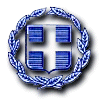    Αθήνα,    Α.Π.: A/AΚΡΙΤΗΡΙΑ ΑΞΙΟΛΟΓΗΣΗΣΣΥΝΤΕΛΕΣΤΗΣ ΒΑΡΥΤΗΤΑΣ (%) ΠΡΟΣΩΠΙΚΟΤΗΤΑ10%ΕΠΙΣΤΗΜΟΝΙΚΗ ΚΑΤΑΡΤΙΣΗΒαθμός λήψης πτυχίουΒαθμός λήψης μεταπτυχιακού τίτλου (υπό τις προϋποθέσεις του υπό στοιχεία ΙΙ.4. της παρούσας).Ορίζεται ότι ο υποψήφιος, ο οποίος προσκομίζει μόνο διδακτορικό τίτλο υπό τις προϋποθέσεις του υπό στοιχεία ΙΙ.4. της παρούσας βαθμολογείται στην παρούσα υποκατηγορία ως εξής: Επί του συνολικού βαθμού που προκύπτει από το γινόμενο του βαθμού του  διδακτορικού  τίτλου χ 5% λαμβάνει επιπροσθέτως 20%. Κατοχή επιπλέον του ενός μεταπτυχιακού τίτλου ή διδακτορικού τίτλου στα γνωστικά αντικείμενα που περιγράφονται στο στοιχείο ΙΙ.4. της παρούσας.5%5%5%ΕΞΕΙΔΙΚΕΥΣΗ ΣΤΟ ΑΝΤΙΚΕΙΜΕΝΟ ΤΗΣ ΑΠΑΣΧΟΛΗΣΗΣΔικόγραφα που έχουν συνταχθεί και φέρουν υπογραφή και σφραγίδα από τον υποψήφιο και έχουν κατατεθεί ενώπιον δικαστηρίων για υποθέσεις που αφορούν ζητήματα συναφή με τα αναφερόμενα στην προκήρυξη ως αντικείμενο απασχόλησης των δικηγόρων που θα προσληφθούν ή/και Παραστάσεις του υποψηφίου σε πολιτικά ή διοικητικά δικαστήρια όλων των βαθμίδων σε δίκες που αφορούν ζητήματα συναφή με τα αναφερόμενα στην προκήρυξη ως αντικείμενο απασχόλησης ή/και Γνωμοδοτήσεις επί θεμάτων του αντικειμένου απασχόλησης ή/καιΆλλα πρόσφορα έγγραφα που αποδεικνύουν την ενασχόληση του υποψηφίου στο αντικείμενο απασχόλησης του φορέα.45% (ενιαίο ποσοστό για όλες τις υποκατηγορίες)ΕΠΑΓΓΕΛΜΑΤΙΚΗ ΠΕΙΡΑ- ΕΠΑΡΚΕΙΑΈτη δικηγορίας με αφετηρία την ημερομηνία εγγραφής του δικηγόρου στον οικείο δικηγορικό σύλλογο.Δικόγραφα που έχουν συνταχθεί από τον υποψήφιο και παραστάσεις ενώπιον δικαστηρίων για υποθέσεις πέραν του ανωτέρω αναφερόμενου αντικειμένου απασχόλησης.Έγγραφα που αποδεικνύουν συστηματική ενασχόληση με τη δικηγορία.20% ( ενιαίο ποσοστό για όλες τις υποκατηγορίες)ΓΝΩΣΗ ΠΕΡΙΣΣΟΤΕΡΩΝ ΞΕΝΩΝ ΓΛΩΣΣΩΝ(Άριστη γνώση περισσοτέρων της μίας ξένων γλωσσών κράτους μέλους Ε.Ε.)5%ΟΙΚΟΓΕΝΕΙΑΚΗ ΚΑΤΑΣΤΑΣΗ3%ΠΡΟΒΛΕΨΗ ΕΞΕΛΙΞΗΣ2%